   5th Grade ELA/SS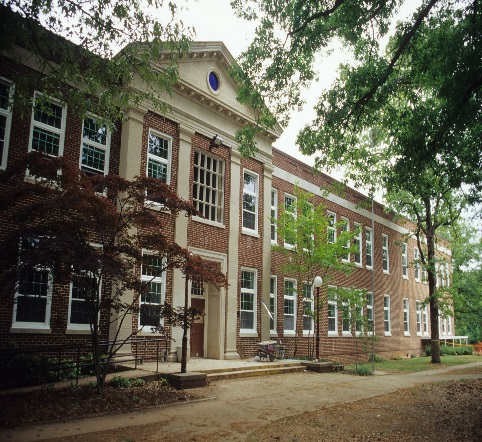            EXPLORATION-   POWER-   SURVIVAL                   http://claudiadalessioskare.weebly.com Reading Journal Assignment for the Week!- None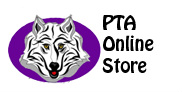 -Only writing assignments started for Q1 Scrapbook/Photo Journal Project-Graphic organizers will be posted on Weebly Q1More Important NewsInterested in Donating? Here some books that will enliven our Social Studies units:To Sail on the Mayflower! A Trip That Took Entirely Too Long by Peter Cook $? (20 Copies)To Work on the Railroad! A Track You’d Rather Not Go Down by Ian Graham @ $? (20 Copies)To Explore With Sir Francis Drake! A Pirate You’d Rather Not Know by David Stewart @ $8.91/ea (20 Copies)To be an American Pioneer! A Wilderness You’d Rather Not Tame by Jacqueline Morley @ $9.95/ea (20 Copies)To be a Worker on the Statue of Liberty! A monument You’d Rather Not Build by John Malam @ $9.95/ea (20 Copies)To be at the Boston Tea Party! Wharf Water Tea You’d Rather Not Drink by Peter Cook @ $? (20 Copies)To be a Civil War Soldier! A War You’d Rather Not Fight by Thomas Ratliff @$9.95/ea (20 Copies)To Live in a Wild West Town! Dust You’d Rather Not Settle by Peter Hicks @$? (20 Copies)Reading RewardsStudents that earn 20AR points by the end of October will be rewarded with a popcorn and movie party at lunch.VolunteeringAre you interested in joining us on our field trips? Register for Wake County volunteering in the Media Center ASAP.15 parents for Colonial Yorktown/Jamestown full day trip (5am-8:30pm)Remember, parent chaperones have to pay for their “ticket” to Williamsburg as well as their child’s.http://claudiadalessioskare.weebly.com/volunteer.html Friday Fun Centers in Social Studies interest you?Fridays from 9:50-10:50 (first session) and 10:50-11:50 (second session)Cook various foods at home that coincide to our units of studyCome in and help with art projects that reflect our units of studyPrepare art supplies at home for our projectsM-F Schedule (at the moment)8:35-8:50 Morning Meeting8:50-10:50 Justice League Math/Sci or Avenger ELA/SS10:50-12:50 Avenger Math/Sci or Justice League ELA/SS 12:55-1:20  Lunch1:20-1:50  Recess1:55-2:45 Specials2:45-3:00 Pack Up/Dismissal/Meditation/HWQuarter 1: October 9-13, 2017 NewsletterHello Families!Friday’s Fun Center will be the painting of our totem poles). If you are interested in volunteering, the first session is from 9:50-10:50 and the second, 10:50-11:50. The more adults present, the more smoothly the project will run. Thank you! And thank you, Mrs. Holt and Mrs. Munyon, for coming out to help!The students and I continue to discuss our three main abstract concepts (power, survival, and exploration). We are carrying over our fantasy/science fiction genre with two stories this week: Ray Bradbury’s “All Summer in a Day” and The Watertower by Gary Crew. And to continue our understanding of the exploration of the New World, we will be reading You Wouldn’t Want to be an American Colonist; A Settlement You’d Rather Not Start.and Exploring the New World: An Interactive History Adventure. Graphic organizers will be started in class and their paragraph counterparts will be completed for this week’s homework, if not finished in class. Time management in class is imperative for success.In ELA/SS the students and I have finished reading The Last of the Really Great Whangdoodles and will spend time completing writing for their Q1 project about power, survival, and exploration. This week students will choose two Savant Savvy Sayings, describe their meaning and how the words of wisdom can apply to their own lives. Students will need photo journals/scrapbooks with about 11 pages. 12 x 12 thin sketchbooks or 1 inch binders with clear page protectors can also work!They will be answering the following key questions for their big Exploration project over the next couple of weeks:What impact did early explorers have on North America? Why? How?What current explorations are having a significant impact on our society/world? Why? How?What explorations can you pursue that will have a positive impact on our society/world? In what ways?What have you learned about survival, exploration, and power this quarter?Thus far our grammar focus has been the basic building blocks of a sentence: the subject (nouns) and predicate (verbs). Proper and common nouns, verbs, adjectives, and analogies are a focus this week. We will continue this thread and then students will take an online IXL test to demonstrate their comprehension. Also, we will focus on correctly citing quotes and how to punctuate book, short story, and movie titles. This week in geography we will be covering the “A Robinson Projection Map.” In our USA Studies Weekly #7 students will be asked to answer questions about “Dividing the New World.” If students have a “redo” on these assignments, I give them an opportunity to earn a 3 by redoing only the questions they get wrong. 